§1604.  Court-ordered inspection1.  Order inspection.  If a corporation does not allow a shareholder who complies with section 1602, subsection 2 to inspect and copy any records required by that subsection to be available for inspection, the Superior Court of the county where the corporation's principal office is located or, if none in this State, of Kennebec County may summarily order inspection and copying of the records demanded at the corporation's expense upon application of the shareholder.[PL 2007, c. 323, Pt. C, §37 (AMD); PL 2007, c. 323, Pt. G, §4 (AFF).]2.  Court order.  If a corporation does not within a reasonable time allow a shareholder to inspect and copy any other record pursuant to this Act, the shareholder who complies with section 1602, subsections 3 and 4 may apply to the Superior Court in the county where the corporation's principal office is located or, if none in this State, in Kennebec County for an order to permit inspection and copying of the records demanded.   An application under this subsection may be advanced on the docket and receive priority over other cases when the court determines that the interests of justice so require.[PL 2011, c. 559, Pt. A, §11 (AMD).]3.  Refuse inspection; good faith.  If the court orders inspection and copying of the records demanded under subsection 1 or 2, the court shall also order the corporation to pay the shareholder's expenses incurred to obtain the order unless the corporation proves that it refused inspection in good faith because it had a reasonable basis for doubt about the right of the shareholder to inspect the records demanded.[PL 2007, c. 289, §46 (AMD).]4.  Restrictions.  If the court orders inspection and copying of the records demanded under subsection 1 or 2, the court may impose reasonable restrictions on the use or distribution of the records by the demanding shareholder.[PL 2001, c. 640, Pt. A, §2 (NEW); PL 2001, c. 640, Pt. B, §7 (AFF).]SECTION HISTORYPL 2001, c. 640, §A2 (NEW). PL 2001, c. 640, §B7 (AFF). PL 2007, c. 289, §46 (AMD). PL 2007, c. 323, Pt. C, §§37, 38 (AMD). PL 2007, c. 323, Pt. G, §4 (AFF). PL 2011, c. 559, Pt. A, §11 (AMD). The State of Maine claims a copyright in its codified statutes. If you intend to republish this material, we require that you include the following disclaimer in your publication:All copyrights and other rights to statutory text are reserved by the State of Maine. The text included in this publication reflects changes made through the First Regular and First Special Session of the 131st Maine Legislature and is current through November 1. 2023
                    . The text is subject to change without notice. It is a version that has not been officially certified by the Secretary of State. Refer to the Maine Revised Statutes Annotated and supplements for certified text.
                The Office of the Revisor of Statutes also requests that you send us one copy of any statutory publication you may produce. Our goal is not to restrict publishing activity, but to keep track of who is publishing what, to identify any needless duplication and to preserve the State's copyright rights.PLEASE NOTE: The Revisor's Office cannot perform research for or provide legal advice or interpretation of Maine law to the public. If you need legal assistance, please contact a qualified attorney.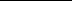 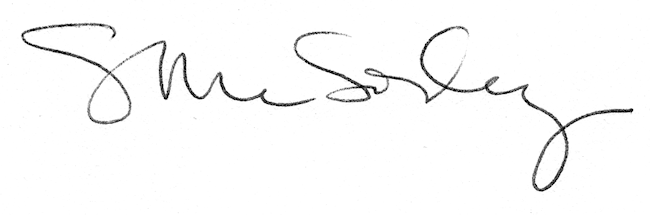 